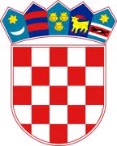 REPUBLIKA HRVATSKASISAČKO-MOSLAVAČKA ŽUPANIJAOPĆINA LIPOVLJANIOPĆINSKI NAČELNIKKLASA: 334-01/23-01/01URBROJ: 2176-13-02-23-01Lipovljani, 02. lipnja 2023. godineTemeljem točke 7. Programa potpora za poticanje razvoja turizma na području Općine Lipovljani u 2023. godini (Službeni vjesnik, broj: 43/23) od 23. svibnja 2023. godine, Općinski Načelnik Općine Lipovljani objavljujeJavni poziv za dodjelu potpora za poticanje razvoja turizma na području Općine Lipovljani u 2023. godiniI.Predmet Javnog poziva je dodjela sredstava potpore Općine Lipovljani za sufinanciranje turističkih projekata s ciljem unapređenja i razvoja turizma na području Općine Lipovljani, a koji doprinose sljedećim ciljevima:izgradnja, obnova i podizanje kvalitete smještajnih i ugostiteljskih kapaciteta i dodatnih turističkih sadržaja,unapređenje turističke kvalitete usluge i sadržaja,aktiviranje neiskorištenih turističkih resursa i kreiranje novih motiva dolazaka turista,povećanje broja dolazaka i noćenja turista,cjelogodišnje poslovanje turističkih objekata.Sredstva iz stavka 1. ove točke su bespovratna.Za provedbu ovog Javnog poziva osigurana su sredstva u Proračunu Općine Lipovljani u iznosu od 36.636,00 €. II.Korisnici sredstava iz točke 1. ovoga poziva mogu biti pravne i fizičke osobe sukladno Zakonu o ugostiteljskoj djelatnosti (Narodne novine, broj: 85/15, 121/16, 99/18, 25/19, 98/19, 32/20, 42/20, 126/21) te pravne i fizičke osobe koje će po završetku ulaganja registrirati novi smještajni ili ugostiteljski objekt na području Općine Lipovljani što moraju dokazati najkasnije do 15. studenog 2023. godine, odnosno:subjekti gospodarstva (trgovačka društva/ustanove/institucije izvan javnog sektora, obrti i zadruge, OPG-i)fizičke i pravne osobe koje će tek registrirati ugostiteljsku djelatnost što dokazuju u navedenom roku.Za potporu se ne mogu prijaviti:tvrtke/ustanove/institucije korisnici proračuna Općine Lipovljaniudrugeprijavitelji nad kojima je otvoren predstečajni ili stečajni postupak, postupak likvidacije ili su nad njihovim pojedinačnim vlasnicima otvoreni takvi postupci ili ima blokiran poslovni računprijavitelji koji imaju nepodmirene obveze prema državi ili Općini Lipovljaniprijavitelji kojima je izrečena pravomoćna osuđujuća presuda za jedno ili više sljedećih kaznenih djela: udruživanje za počinjenje kaznenih djela, primanje ili davanje mita u gospodarskom poslovanju, zlouporaba položaja ili ovlasti, zlouporaba obavljanja dužnosti državne vlasti, protuzakonito posredovanje, primanje/davanje mita, računalne prijevare, prijevara u gospodarskom poslovanju i prikrivanje protuzakonito stečenog novca.III.Općina Lipovljani dodjeljivat će sljedeće potpore de minimis prema Programu potpora za poticanje razvoja turizma na području Općine Lipovljani u 2023. godini:Mjera 1.: Sufinanciranje troškova kapitalnih ulaganja u smještajne kapacitete za iznajmljivanjeMjera 2.: Sufinanciranje troškova izrade projektno-tehničke dokumentacije za izgradnju ili uređenje smještajnih kapaciteta za iznajmljivanjeMjera 3.: Sufinanciranje troškova ulaganja u ugostiteljske objekte za pripremu i usluživanje hrane   IV.Mjera 1.Sufinanciranje troškova kapitalnih ulaganja u smještajne kapacitete za iznajmljivanjeSredstvima Proračuna sufinancirat će se kapitalna ulaganja u smještajne kapacitete namijenjene iznajmljivanju fizičkim i pravnim osobama koje se bave ili namjeravaju baviti turističkom djelatnosti na području Općine.Općina će sufinancirati do 1.000,00 eura po krevetu za smještaj, najviše do 80% troškova ulaganja, odnosno do maksimalno 15.000,00 eura za prijavljeni kapitalni projekt.Potrebna dokumentacija (uz obrasce) koja se prilaže zahtjevu za sufinanciranje:dokaz o vlasništvu ili zakupu objekta namijenjenog za obavljanje turističke djelatnosti – zemljišnoknjižni izvadak (e-izvadak)  ili preslika ovjerenog ugovora o zakupu,potvrda Porezne uprave o nepostojanju duga na ime javnih davanja ne starija od 30 dana od dana podnošenja zahtjeva za sufinanciranje izjava o korištenim potporama male vrijednosti,dokazi o ulaganju (račune i fotografije početnog i završnog stanja),	Zahtjev se podnosi do 30.11.2023. godine, odnosno do iskorištenosti planiranih sredstava u Proračunu.Odluku o isplati potpore donosi općinski načelnik Općine Lipovljani, na osnovu koje će s prijaviteljem sklopiti ugovor o dodjeli potpore male vrijednosti. Korisnik potpore, u roku od 1 (jedne) godine od dobivanja potpore, mora otvoriti smještajne kapacitete te iste držati otvorenima najmanje 3 (tri) godine. V.Mjera 2.Sufinanciranje troškova izrade projektno-tehničke dokumentacije za izgradnju ili uređenje smještajnih kapaciteta za iznajmljivanjeSredstvima Proračuna sufinancirat će se troškovi izrade projektno-tehničke dokumentacije za izgradnju ili uređenje kapaciteta za iznajmljivanje.Općina će sufinancirati do 80% troškova, odnosno do maksimalno 1.500,00 eura izradu projektno-tehničke dokumentacije potrebne za izgradnju ili uređenje smještajnih kapaciteta za iznajmljivanje.Potrebna dokumentacija (uz obrasce) koja se prilaže zahtjevu za sufinanciranje:dokaz o vlasništvu nekretnine na kojoj će se graditi ili je izgrađen objekt predviđen za uređenje, a koji je namijenjen za obavljanje turističke djelatnosti – zemljišnoknjižni izvadak (e-izvadak) ili preslika ovjerenog ugovora o zakupu,potvrda Porezne uprave o nepostojanju duga na ime javnih davanja ne starija od 30 dana od dana podnošenja zahtjeva za sufinanciranje izjava o korištenim potporama male vrijednosti,dokaz o izradi dokumentacije (račun, ugovor i sl.),Zahtjev se podnosi do 30.11.2023. godine, odnosno do iskorištenosti planiranih sredstava u Proračunu.Odluku o isplati potpore donosi općinski načelnik Općine Lipovljani na osnovu koje će s prijaviteljem sklopiti ugovor o dodjeli potpore male vrijednosti. Podnositelj potpore, u roku od 1 (jedne) godine od dobivanja potpore, mora dobiti akt za gradnju,  u roku 3 (tri) godine izgraditi objekt, te isti držati otvorenim najmanje 3 (tri) godine.VI.Mjera 3.Sufinanciranje troškova ulaganja u ugostiteljske objekte za pripremu i usluživanje hraneSredstvima Proračuna sufinancirat će se ulaganja u ugostiteljske objekte za pripremu i usluživanje hrane.Općina će sufinancirati do 80% troškova ulaganja, odnosno do maksimalno 15.000,00 eura za prijavljeni kapitalni projekt.Potrebna dokumentacija (uz obrasce) koja se prilaže zahtjevu za sufinanciranje:dokaz o vlasništvu ili zakupu objekta namijenjenog za obavljanje ugostiteljske djelatnosti – zemljišnoknjižni izvadak (e-izvadak) ili preslika ovjerenog ugovora o zakupu,potvrda Porezne uprave o nepostojanju duga na ime javnih davanja ne starija od 30 dana od dana podnošenja zahtjeva za sufinanciranje izjava o korištenim potporama male vrijednosti,dokazi o ulaganju (račune i fotografije početnog i završnog stanja),Zahtjev se podnosi do 30.11.2023. godine, odnosno do iskorištenosti planiranih sredstava u Proračunu.Odluku o isplati potpore donosi općinski načelnik Općine Lipovljani na osnovu kojeg će s prijaviteljem sklopiti ugovor o dodjeli potpore male vrijednosti. Korisnik potpore, u roku od 1 (jedne) godine od dobivanja potpore, mora otvoriti ugostiteljske objekte kapacitete, te iste držati otvorenima najmanje 3 (tri) godine. VII.Prihvatljivi troškovi sufinanciranja projekata:građevinski i zemljani radovi,uređenje i opremanje interijera objekata, terasa i sanitarni čvor,trošak ulaganja u obnovljive izvore energije (dizalice topline, solarni paneli,…)trošak izrade projektne dokumentacijePrihvatljivi su i troškovi projekta nastali od 1. siječnja 2023.Neprihvatljivi troškovi:troškovi redovitog poslovanja (plaće, režije, obrtna sredstva i sl.)porezni dugostali troškovi koji nisu direktno povezani s prihvatljivim troškovimaZa prijavitelje koji su u sustavu PDV-a trošak PDV-a nije prihvatljiv trošak, za prijavitelje koji nisu u sustavu PDV-a  trošak PDV-a je prihvatljiv trošak.VIII.         Podnositelju zahtjeva odobrit će se potpora ukoliko isti ispunjava sve uvjete iz Programa potpora za poticanje razvoja turizma na području Općine Lipovljani u 2023. godini. O dodjeli potpore podnositelj će biti obaviješten.         Prijavitelj može prijaviti samo jedan projekt po Programu za sufinanciranje u tekućoj godini, uključujući povezane osobe (osobe iz zajedničkog kućanstva, srodnici po krvi, i druga zajednica osoba koji su prijavljeni na istoj adresi prebivališta), odnosno više različitih prijavitelja ne može prijaviti sufinanciranje/ulaganje u isti projekt. 	Sukladno članku 3. Uredbe de minimis, ukupni iznos potpora male vrijednosti koji je dodijeljen pojedinom korisniku ne smije prijeći iznos od 200.000,00 EUR tijekom bilo kojeg razdoblja od tri fiskalne godine te se ta gornja granica primjenjuje bez obzira na oblik potpore ili svrhu potpore.	Slijedom prethodnog stavka, podnositelj zahtjeva nema pravo na potporu za koju je podnio zahtjev ukoliko ukupne potpore dodijeljene podnositelju zahtjeva tijekom razdoblja od tri fiskalne godine prelaze iznos utvrđen člankom 3. Uredbe de minimis, bez obzira na izvor javnih sredstava i program po kojem je potpora dodijeljena.	Sukladno članku 6. Uredbe, podnositelj zahtjeva mora svom zahtjevu priložiti izjavu o iznosima dodijeljenih potpora male vrijednosti koje su dodijeljene sukladno Uredbi u prethodne dvije fiskalne godine i u tekućoj fiskalnoj godini.IX.          Prilikom potpisivanja ugovora o dodjeli potpora, korisnik je dužan dostaviti ovjerenu bjanko zadužnicu u iznosu koji pokriva cjelokupan dodijeljeni iznos potpore. Ukoliko korisnik ne dostavi zadužnicu, smatrat će se da je odustao od ponesenog zahtjeva, a navedeni ugovor smatrat će se nevažećim.          Ukoliko se korisnik ne pridržava preuzetih obveza iz ugovora ili na bilo koji način prekrši odredbe Programa potpora za poticanje razvoja turizma na području Općine Lipovljani za 2023. godinu, Općina Lipovljani pokrenut će naplatu bjanko zadužnice.X.          Zahtjevi za dodjelu sredstava i pripadajuća dokumentacija dostavljaju se Jedinstvenom upravnom odjelu Općine Lipovljani, Trg hrvatskih branitelja 3, 44322 Lipovljani, putem pošte ili osobno.         Dodatne informacije mogu se dobiti u Jedinstvenom upravnom odjelu Općine Lipovljani ili na telefon 044/676-004.         Sve informacije u svezi Javnog poziva i Programa potpora za poticanje razvoja turizma na području Općine Lipovljani u 2023. godini mogu se vidjeti na web stranici Općine Lipovljani www.lipovljani.hr.         Ovaj Javni poziv ostaje otvoren do 30. studenog 2023. godine.                                                                                                            Općinski načelnik					                                                    Nikola Horvat 